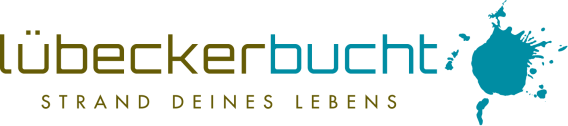 Liebe Partner der Lübecker Bucht,
soeben gibt es eine neue Information der Landesregierung Schleswig-Holstein. 
Urlauber müssen Schleswig-Holstein verlassen!Am Mittwoch, 18.03.2020 müsen alle Touristen die Beherbergungsbetriebe verlassen.Die Bäderregelung wird ausgesetzt.Die vollständige Medien-Information der Staatskanzlei finden Sie hier: www.luebecker-bucht-partner.de/staatskanzlei-sh-beschluesse-gegen-ausbreitung-des-coronavirus/articles/235.htmlWir halten Sie auch weiterhin auf dem Laufenden.Herzliche Grüße, Ihr André RosinskiVorstand der Tourismus-Agentur Lübecker BuchtTel. +49 04503 / 7794-111 | Fax +49 04503 / 7794-200
arosinski@luebecker-bucht-ostsee.de
www.luebecker-bucht-partner.de

Tourismus-Agentur Lübecker Bucht
D - 23683 Scharbeutz | Strandallee 134

Die Tourismus-Agentur Lübecker Bucht ist eine Anstalt öffentlichen Rechts der Stadt Neustadt in Holstein und der Gemeinden Scharbeutz und Sierksdorf.

Vorstand: André Rosinski | Steuer-Nr. 22/299/03043 | USt-IDNr. DE289111337